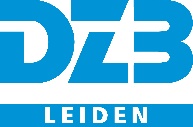 Aanvraag jobcoaching of persoonlijke ondersteuningBetreft: Eerste aanvraag jobcoaching Aanvraag verlenging jobcoaching  Persoonlijke ondersteuning Gegevens aanvrager/medewerker Naam en voorletters		:      Adres				:      Postcode, woonplaats		:      Geboortedatum		:      BSN				:      Functienaam			:      E-mailadres			:      Telefoonnummer		:      Gegevens 2e contactpersoon	:      Gegevens werkgeverBedrijfsnaam			:      Naam contactpersoon		:      Functie contactpersoon		:      Adres				:      Postcode, plaats		:      E-mailadres			:      Telefoonnummer		:      Naam direct leidinggevende	:      E-mailadres			:      Telefoonnummer		:      Adres werklocatie 		:      Gegevens jobcoachorganisatieNaam organisatie		:      Adres				:      Postcode, plaats		:      Naam jobcoach			:      Telefoonnummer		:      E-mailadres			:      1. Aanvraag betreft   Aanvraag externe jobcoach (bij externe partij ingehuurde jobcoach)  Aanvraag gemeentelijke jobcoaching (bij gemeente ingehuurde jobcoach)  Aanvraag interne jobcoach (werkgever heeft jobcoach(es) in dienst)  Aanvraag Harrie training voor persoonlijke ondersteuning door interne werkbegeleider (Een collega die de ‘HARRIE-helpt-training’ heeft gevolgd is gekwalificeerd om collega’s te begeleiden bij de dagelijkse werkzaamheden. Harrie staat voor: hulpvaardig, alert, realistisch, rustig, instruerend en eerlijk): ga verder naar vraag 82. Aanvraag jobcoaching tijdens:  Tijdens proefplaatsing bij interne jobcoaching (vast bedrag, ongeacht duur proefplaatsing; naar rato uren)	Ingangsdatum proefplaatsing		:      	Einddatum proefplaatsing		:       	Proefplaatsing voor       uren per week  Tijdens proefplaatsing bij externe of gemeentelijke jobcoaching (vast aantal uren, ongeacht duur van proefplaatsing)	Ingangsdatum proefplaatsing		:      	Einddatum proefplaatsing		:       	Proefplaatsing voor       uren per week  Tijdens arbeidsovereenkomst	Ingangsdatum arbeidsovereenkomst	:      	Einddatum arbeidsovereenkomst	:       	Arbeidsovereenkomst voor       uren per week  Aanvraag verlenging jobcoaching (onderbouw uw aanvraag verderop in het formulier)	Verzoek tot verlenging met ingang van	:      	Einddatum arbeidsovereenkomst	:      	Wijziging uren in arbeidsovereenkomst naar       uur per week3. Gewenste intensiteit jobcoaching  Licht  Zeer licht  Anders (neem contact op met uw contactpersoon bij de gemeente)4. Duur jobcoaching (gedurende de proefplaatsing en maximaal 12 maanden bij een arbeidsovereenkomst)De jobcoachbegeleiding start op 		:      De jobcoachbegeleiding loopt tot en met	:      5. Profiel werknemer en werkplekBeschrijf de situatie die van toepassing is (omschrijving werknemer, takenpakket en werkzaamheden)6. Coachingsdoelen De medewerker wordt gecoacht tot een situatie waarin hij/zij zonder persoonlijke coaching de opgedragen taken zelfstandig kan verrichten) Noem de belangrijkste coachingsdoelen en beschrijf deze1.      2.      3.      4.      5.      7. Aanvraag verlenging jobcoaching (onderbouwing) (Zijn de coachingsdoelen behaald ja/nee? Zo nee, waarom niet? Onderbouw hoe u met verlenging van de jobcoaching wel de coachingsdoelen gaat behalen)8. Invulling begeleiding (begeleidingsplan)Geef aan hoe de invulling van de begeleiding eruit gaat zien (waar, met wie, hoe vaak en hoe)9. Handtekeningen Medewerker			Werkgever			JobcoachNaam:				Naam:				Naam:Datum:				Datum:				Datum:Handtekening 			Handtekening 			Handtekening BewijsstukkenBij deze aanvraag voegt u de volgende bewijsstukken toe:Kopie arbeidsovereenkomst of proefplaatsingsovereenkomstBij aanvraag jobcoaching: bewijs certificering jobcoachUw aanvraag wordt afgehandeld door de uitvoeringsorganisatie/gemeente waar werknemer woonachtig is. U ontvangt binnen 6 weken een besluit op uw aanvraag. U kunt het volledig ingevulde en ondertekenden aanvraagformulier samen met de bewijsstukken mailen naar jobcoaching@dzb.nl 